О внесении изменений в муниципальную программу Рындинского сельского поселения Порецкого района «Формирование современной городской среды на территории Рындинского сельского поселения Порецкого района Чувашской Республики», утвержденную постановлением администрации Рындинского сельского поселения Порецкого района от 28.02.2019 № 33    Администрация Рындинского сельского поселения Порецкого района  п о с т а н о в л я е т:            1. Внести в муниципальную программу Рындинского сельского поселения Порецкого района Чувашской Республики «Формирование современной городской среды на территории Рындинского сельского поселения Порецкого района Чувашской Республики» (далее Муниципальная программа), утвержденную постановлением администрации Рындинского сельского поселения Порецкого района от 28.02.2019 г. № 33 следующие изменения:            1.1. Позицию «Объемы финансирования Муниципальной программы с разбивкой по годам ее реализации» паспорта Муниципальной программы изложить в следующей редакции:           1.2.  Раздел 3 программы изложить в следующей редакции:«Раздел 3. Обоснование объема финансовых ресурсов, необходимых для реализации муниципальной программы (с расшифровкой по источникам финансирования, по этапам и годам реализации муниципальной программы)	Общий объем финансирования за весь период реализации Программы составляет 1651,3 тыс. рублей, в том числе за счет средств федерального бюджета – 0,00  тыс. руб., республиканского бюджета Чувашской Республики – 0,0  тыс. руб., местного бюджета – 1651,3 тыс. рублей, внебюджетных источников - 0,00 тыс. рублей.	 В ходе реализации Программы отдельные мероприятия, объемы и источники финансирования подлежат ежегодной корректировке на основе реальных возможностей федерального, республиканского и местного бюджетов.Ресурсное обеспечение муниципальной программы приведено в Приложении 2 к Муниципальной программе.»1.3. Приложение № 2 к  Муниципальной программе «Формирование современной городской среды на территории Рындинского сельского поселения Порецкого района Чувашской Республики» изложить в редакции согласно приложению № 1 к настоящему постановлению.            1.4. Позицию «Объемы финансирования подпрограммы с разбивкой по годам ее реализации» паспорта подпрограммы «Благоустройство дворовых и общественных территорий» Муниципальной программы изложить в следующей редакции:1.5.  Раздел 4 подпрограммы изложить в следующей редакции:«Раздел 4. Обоснование объема финансовых ресурсов, необходимых для реализации подпрограммы (с расшифровкой по источникам финансирования, по этапам и годам реализации подпрограммы).        Общий объем финансирования за весь период реализации подпрограммы составляет 1651,3 тыс. рублей, в том числе за счет средств федерального бюджета – 0,00  тыс. руб., республиканского бюджета Чувашской Республики – 0,0  тыс. руб., местного бюджета – 1651,3 тыс. рублей, внебюджетных источников – 0,0 тыс. рублей.В ходе реализации подпрограммы отдельные мероприятия, объемы и источники финансирования подлежат ежегодной корректировке на основе реальных возможностей бюджета Рындинского сельского поселения Порецкого района Чувашской Республики.»             1.6. Приложение № 3   подпрограммы «Благоустройство дворовых и общественных территорий" Муниципальной программы изложить в редакции согласно приложению № 2 к настоящему постановлению. 2. Настоящее постановление вступает в силу со дня его официального опубликования.Глава сельского поселения                                                                                        А.М.КирилловПриложение № 1к постановлению администрации Рындинского сельского поселения Порецкого района Чувашской Республикиот 13.10.2022 № 60Приложение № 2к муниципальной программе Рындинского сельского поселения «Формирование современной городской среды на территории Рындинского сельского поселения Порецкого района Чувашской Республики»                                                              Ресурсное обеспечение
муниципальной программы «Формирование современной городской среды на территории Рындинского сельского поселения Порецкого района Чувашской Республики» за счет всех источников финансирования»;Приложение 2 к постановлению администрации Рындинского сельского поселенияПорецкого района Чувашской Республикиот 13.10.2022 № 60 «Приложение № 3к подпрограмме «Благоустройство дворовых и общественных территорий" муниципальной программы Рындинского сельского поселенияПорецкого района Чувашской Республики «Формирование современной городской среды на территории Рындинского сельского поселения Порецкого района Чувашской Республики»Ресурсное обеспечение
подпрограммы «Благоустройство дворовых и общественных территорий» муниципальной программы «Формирование современной городской среды на территории Рындинского сельского поселения Порецкого района Чувашской Республики» за счет всех источников финансирования».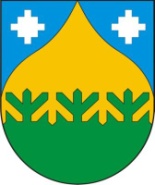 АдминистрацияРындинского сельского поселенияПорецкого районаЧувашской РеспубликиПОСТАНОВЛЕНИЕ13 октября 2022г. № 60с. РындиноЧăваш РеспубликинПăрачкав районĕнРындино ял тăрăхĕнадминистрацийĕЙЫШĂНУ13 октября 2022 г. № 60 Рындино сали«Объемы финансирования муниципальной программы с разбивкой по годам ее реализацииобщий объем финансирования Муниципальной программы составит 1651,3 тыс. рублей, в том числе по годам:2019 год – 680,8 тыс.  рублей;2020 год –  206,3 тыс.  рублей;2021 год –  90,5 тыс.  рублей;2022 год –  273,2 тыс.  рублей;2023 год –  110,5 тыс.  рублей;2024 год –  70,0 тыс.  рублей;2025 год –  20,0 тыс. рублей;2026-2030 годы - 100,0 тыс. рублей2031-2036 годы – 100,0 тыс. рублейсредства федерального бюджета – 0,0 тыс. рублей , в том числе:2019 год – 0,00 тыс. рублей;2020 год - 0,00 тыс. рублей;2021 год - 0,00 тыс. рублей;2022 год - 0,00 тыс. рублей;2023 год - 0,00 тыс. рублей;2024 год -0,00 тыс. рублей;2025 год -0,00 тыс.рублей2026-2030 годы – 0,00 тыс.рублей2031-3035 года – 0,00 тыс.рублейсредства республиканского бюджета – 0,0 тыс.  рублей , в том числе:2019 год – 0,0 тыс. рублей;2020 год - 0,00 тыс. рублей;2021 год - 0,00 тыс. рублей;2022 год - 0,00 тыс. рублей;2023 год - 0,00 тыс. рублей;2024 год -0,00 тыс. рублей;2025 год -0,00 тыс.рублей2026-2030 годы – 0,00 тыс.рублей2031-3035 года – 0,00 тыс.рублейсредства местных бюджетов – 1651,3  тыс. рублей, в том числе по годам:2019 год – 680,8 тыс.  рублей;2020 год – 206,3 тыс.  рублей;2021 год –  90,5 тыс.  рублей;2022 год –  273,2 тыс.  рублей;2023 год –  110,5 тыс.  рублей;2024 год –  70,0 тыс.  рублей;2025 год –  20,0 тыс. рублей;2026-2030 годы - 100,0 тыс. рублей2031-2036 годы – 100,0 тыс. рублейсредства внебюджетных источников – 0,00 тыс. рублей , в том числе:2019 год – 0,00 тыс. рублей;2020 год - 0,00 тыс. рублей;2021 год - 0,00 тыс. рублей;2022 год - 0,00 тыс. рублей;2023 год - 0,00 тыс. рублей;2024 год -0,00 тыс. рублей;2025 год -0,00 тыс.рублей2026-2030 годы – 0,00 тыс.рублей2031-3035 года – 0,00 тыс.рублейОбъемы и источники финансирования муниципальной программы уточняются при формировании местного бюджета Рындинского сельского поселения Порецкого района Чувашской Республики на очередной финансовый год и плановый период»«Объемы финансирования подпрограммы с разбивкой по годам ее реализацииобщий объем финансирования подпрограммы составит 1651,3  тыс. рублей, в том числе по годам:2019 год – 680,8 тыс.  рублей;2020 год – 206,3 тыс.  рублей;2021 год –  90,5 тыс.  рублей;2022 год –  273,2 тыс.  рублей;2023 год –  110,5 тыс.  рублей;2024 год –  70,0 тыс.  рублей;2025 год –  20,0 тыс. рублей;2026-2030 годы - 100,0 тыс. рублей2031-2036 годы – 100,0 тыс. рублейсредства федерального бюджета – 0,0 тыс. рублей , в том числе:2019 год – 0,00 тыс. рублей;2020 год - 0,00 тыс. рублей;2021 год - 0,00 тыс. рублей;2022 год - 0,00 тыс. рублей;2023 год - 0,00 тыс. рублей;2024 год -0,00 тыс. рублей;2025 год -0,00 тыс.рублей2026-2030 годы – 0,00 тыс.рублей2031-3035 года – 0,00 тыс.рублейсредства республиканского бюджета – 0,0 тыс.  рублей , в том числе:2019 год – 0,0 тыс. рублей;2020 год - 0,00 тыс. рублей;2021 год - 0,00 тыс. рублей;2022 год - 0,00 тыс. рублей;2023 год - 0,00 тыс. рублей;2024 год -0,00 тыс. рублей;2025 год -0,00 тыс.рублей2026-2030 годы – 0,00 тыс.рублей2031-3035 года – 0,00 тыс.рублейсредства местных бюджетов – 1651,3  тыс. рублей, в том числе по годам:2019 год – 680,8 тыс.  рублей;2020 год – 206,3 тыс.  рублей;2021 год –  90,5 тыс.  рублей;2022 год –  273,2 тыс.  рублей;2023 год –  110,5 тыс.  рублей;2024 год –  70,0 тыс.  рублей;2025 год –  20,0 тыс. рублей;2026-2030 годы - 100,0 тыс. рублей2031-2036 годы – 100,0 тыс. рублейсредства внебюджетных источников – 0,00 тыс. рублей , в том числе:2019 год – 0,00 тыс. рублей;2020 год - 0,00 тыс. рублей;2021 год - 0,00 тыс. рублей;2022 год - 0,00 тыс. рублей;2023 год - 0,00 тыс. рублей;2024 год -0,00 тыс. рублей;2025 год -0,00 тыс.рублей2026-2030 годы – 0,00 тыс.рублей2031-3035 года – 0,00 тыс.рублейОбъемы и источники финансирования  подпрограммы уточняются при формировании местного бюджета Рындинского сельского поселения Порецкого района Чувашской Республики на очередной финансовый год и плановый период»Наименование муниципальной программы (основного мероприятия, мероприятия)Код бюджетной классификацииКод бюджетной классификацииКод бюджетной классификацииКод бюджетной классификацииИсточники финансированияРасходы по годам, тыс. рублейРасходы по годам, тыс. рублейРасходы по годам, тыс. рублейРасходы по годам, тыс. рублейРасходы по годам, тыс. рублейРасходы по годам, тыс. рублейНаименование муниципальной программы (основного мероприятия, мероприятия)ГРБСРзПрЦСРВРИсточники финансирования2019202020212022202320242024202520252026-20302026-20302031-2036Программа«Формирование современной городской среды на территории Рындинского сельского поселения Порецкого района Чувашской Республики»А500000000хВсего680,8206,390,5273,2110,570,070,020,020,0100,0100,0100,0Программа«Формирование современной городской среды на территории Рындинского сельского поселения Порецкого района Чувашской Республики»ххххфедеральный бюджет0,000,000,000,000,000,000,000,000,000,000,000,00Программа«Формирование современной городской среды на территории Рындинского сельского поселения Порецкого района Чувашской Республики»ххххреспубликанский бюджет Чувашской Республики0,000,000,000,000,000,000,000,000,000,000,000,00Программа«Формирование современной городской среды на территории Рындинского сельского поселения Порецкого района Чувашской Республики»ххА500000000хбюджет  поселения680,8206,390,5273,2110,570,070,020,020,0100,0100,0100,0Программа«Формирование современной городской среды на территории Рындинского сельского поселения Порецкого района Чувашской Республики»ххххвнебюджетныеисточники0,000,000,000,000,000,000,000,000,000,000,000,00ххА510000000хВсего680,8206,390,5273,2110,570,070,020,020,0100,0100,0100,0Подпрограмма  Благоустройство дворовых и общественных территорий "ххххфедеральный бюджет0,000,000,000,000,000,000,000,000,000,000,000,00Подпрограмма  Благоустройство дворовых и общественных территорий "ххххреспубликанский бюджет Чувашской Республики0,00,000,000,000,000,000,000,000,000,000,000,00Подпрограмма  Благоустройство дворовых и общественных территорий "ххА510000000хбюджет поселения680,8206,390,5273,2110,570,070,020,020,0100,0100,0100,0Подпрограмма  Благоустройство дворовых и общественных территорий "ххххвнебюджетные источники0,000,000,000,000,000,000,000,000,000,000,000,00Основное мероприятиеСодействие благоустройству населенных пунктов Рындинского сельского поселения Порецкого района Чувашской РеспубликиххА510200000хВсего680,8206,390,5273,2110,570,070,020,020,0100,0100,0100,0Основное мероприятиеСодействие благоустройству населенных пунктов Рындинского сельского поселения Порецкого района Чувашской Республикиххххфедеральный бюджет0,000,000,000,000,000,000,000,000,000,000,000,00Основное мероприятиеСодействие благоустройству населенных пунктов Рындинского сельского поселения Порецкого района Чувашской Республикиххххреспубликанский бюджет Чувашской Республики0,00,000,000,000,000,000,000,000,000,000,000,00Основное мероприятиеСодействие благоустройству населенных пунктов Рындинского сельского поселения Порецкого района Чувашской РеспубликиххА510200000хбюджет поселения680,8206,390,5273,2110,570,070,020,020,0100,0100,0100,0Основное мероприятиеСодействие благоустройству населенных пунктов Рындинского сельского поселения Порецкого района Чувашской Республикиххххвнебюджетные источники0,000,000,000,000,000,000,000,000,000,000,000,00Мероприятие 1.1Обеспечение уличного освещенияххА510277400хВсего44,541,450,067,455,055,055,010,010,050,050,050,0Мероприятие 1.1Обеспечение уличного освещенияххххфедеральный бюджет0,000,000,000,000,000,000,000,000,000,000,000,00Мероприятие 1.1Обеспечение уличного освещенияххххреспубликанский бюджет Чувашской Республики0,000,000,000,000,000,000,000,000,000,000,000,00Мероприятие 1.1Обеспечение уличного освещенияххА510277400хбюджет поселения44,541,450,067,455,055,055,010,010,050,050,050,0Мероприятие 1.1Обеспечение уличного освещенияххххвнебюджетные источники0,000,000,000,000,000,000,000,000,000,000,000,00Мероприятие 1.2Реализация мероприятий по благоустройству территорииххА510277420хВсего636,3164,940,5205,855,515,015,010,010,050,050,050,0Мероприятие 1.2Реализация мероприятий по благоустройству территорииххххфедеральный бюджет0,000,000,000,000,000,000,000,000,000,000,000,00Мероприятие 1.2Реализация мероприятий по благоустройству территорииххххреспубликанский бюджет Чувашской Республики0,000,000,000,000,000,000,000,000,000,000,000,00Мероприятие 1.2Реализация мероприятий по благоустройству территорииххА510277420хбюджет поселения636,3164,940,5205,855,515,015,010,010,050,050,050,0Мероприятие 1.2Реализация мероприятий по благоустройству территорииххххвнебюджетные источники0,000,000,000,000,000,000,000,000,000,000,000,00Мероприятие 1.3Реализация проектов развития общественной инфраструктуры, основанных на местных инициативахххА5102S6570хВсего0,000,000,000,000,000,000,000,000,000,000,000,00Мероприятие 1.3Реализация проектов развития общественной инфраструктуры, основанных на местных инициативахххххфедеральный бюджет0,000,000,000,000,000,000,000,000,000,000,000,00Мероприятие 1.3Реализация проектов развития общественной инфраструктуры, основанных на местных инициативахххА5102S6570хреспубликанский бюджет Чувашской Республики0,000,000,000,000,000,000,000,000,000,000,000,00Мероприятие 1.3Реализация проектов развития общественной инфраструктуры, основанных на местных инициативахххА5102S6570хбюджет поселения0,000,000,000,000,000,000,000,000,000,000,000,00Мероприятие 1.3Реализация проектов развития общественной инфраструктуры, основанных на местных инициативахххххвнебюджетные источники0,000,000,000,000,000,000,000,000,000,000,000,00Наименование муниципальной программы (основного мероприятия, мероприятия)Код бюджетной классификацииКод бюджетной классификацииКод бюджетной классификацииКод бюджетной классификацииКод бюджетной классификацииКод бюджетной классификацииКод бюджетной классификацииИсточники финансирования       Расходы по годам, тыс. рублей       Расходы по годам, тыс. рублей       Расходы по годам, тыс. рублей       Расходы по годам, тыс. рублей       Расходы по годам, тыс. рублей       Расходы по годам, тыс. рублейНаименование муниципальной программы (основного мероприятия, мероприятия)ГРБСГРБСРзПрРзПрЦСРВРВРИсточники финансирования2019202020212022202320242024202520252026-20302026-20302031-20362031-2036ххххА510000000ххВсего680,8206,390,5273,2110,570,070,020,020,0100,0100,0100,0100,0Подпрограмма  Благоустройство дворовых и общественных территорий "хххххххфедеральный бюджет0,000,000,000,000,000,000,000,000,000,000,000,000,00Подпрограмма  Благоустройство дворовых и общественных территорий "хххххххреспубликанский бюджет Чувашской Республики0,000,000,000,000,000,000,000,000,000,000,000,000,00Подпрограмма  Благоустройство дворовых и общественных территорий "ххххА510000000ххбюджет поселения680,8206,390,5273,2110,570,070,020,020,0100,0100,0100,0100,0Подпрограмма  Благоустройство дворовых и общественных территорий "хххххххвнебюджетные источники0,000,000,000,000,000,000,000,000,000,000,000,000,00Цель: создание условий для системного повышения качества и комфорта городской среды на всей территории Рындинского сельского поселения Порецкого района Чувашской Республики путем реализации в период 2019-2035 годов комплекса мероприятий по благоустройству территорийЦель: создание условий для системного повышения качества и комфорта городской среды на всей территории Рындинского сельского поселения Порецкого района Чувашской Республики путем реализации в период 2019-2035 годов комплекса мероприятий по благоустройству территорийЦель: создание условий для системного повышения качества и комфорта городской среды на всей территории Рындинского сельского поселения Порецкого района Чувашской Республики путем реализации в период 2019-2035 годов комплекса мероприятий по благоустройству территорийЦель: создание условий для системного повышения качества и комфорта городской среды на всей территории Рындинского сельского поселения Порецкого района Чувашской Республики путем реализации в период 2019-2035 годов комплекса мероприятий по благоустройству территорийЦель: создание условий для системного повышения качества и комфорта городской среды на всей территории Рындинского сельского поселения Порецкого района Чувашской Республики путем реализации в период 2019-2035 годов комплекса мероприятий по благоустройству территорийЦель: создание условий для системного повышения качества и комфорта городской среды на всей территории Рындинского сельского поселения Порецкого района Чувашской Республики путем реализации в период 2019-2035 годов комплекса мероприятий по благоустройству территорийЦель: создание условий для системного повышения качества и комфорта городской среды на всей территории Рындинского сельского поселения Порецкого района Чувашской Республики путем реализации в период 2019-2035 годов комплекса мероприятий по благоустройству территорийЦель: создание условий для системного повышения качества и комфорта городской среды на всей территории Рындинского сельского поселения Порецкого района Чувашской Республики путем реализации в период 2019-2035 годов комплекса мероприятий по благоустройству территорийЦель: создание условий для системного повышения качества и комфорта городской среды на всей территории Рындинского сельского поселения Порецкого района Чувашской Республики путем реализации в период 2019-2035 годов комплекса мероприятий по благоустройству территорийЦель: создание условий для системного повышения качества и комфорта городской среды на всей территории Рындинского сельского поселения Порецкого района Чувашской Республики путем реализации в период 2019-2035 годов комплекса мероприятий по благоустройству территорийЦель: создание условий для системного повышения качества и комфорта городской среды на всей территории Рындинского сельского поселения Порецкого района Чувашской Республики путем реализации в период 2019-2035 годов комплекса мероприятий по благоустройству территорийЦель: создание условий для системного повышения качества и комфорта городской среды на всей территории Рындинского сельского поселения Порецкого района Чувашской Республики путем реализации в период 2019-2035 годов комплекса мероприятий по благоустройству территорийЦель: создание условий для системного повышения качества и комфорта городской среды на всей территории Рындинского сельского поселения Порецкого района Чувашской Республики путем реализации в период 2019-2035 годов комплекса мероприятий по благоустройству территорийЦель: создание условий для системного повышения качества и комфорта городской среды на всей территории Рындинского сельского поселения Порецкого района Чувашской Республики путем реализации в период 2019-2035 годов комплекса мероприятий по благоустройству территорийЦель: создание условий для системного повышения качества и комфорта городской среды на всей территории Рындинского сельского поселения Порецкого района Чувашской Республики путем реализации в период 2019-2035 годов комплекса мероприятий по благоустройству территорийЦель: создание условий для системного повышения качества и комфорта городской среды на всей территории Рындинского сельского поселения Порецкого района Чувашской Республики путем реализации в период 2019-2035 годов комплекса мероприятий по благоустройству территорийЦель: создание условий для системного повышения качества и комфорта городской среды на всей территории Рындинского сельского поселения Порецкого района Чувашской Республики путем реализации в период 2019-2035 годов комплекса мероприятий по благоустройству территорийЦель: создание условий для системного повышения качества и комфорта городской среды на всей территории Рындинского сельского поселения Порецкого района Чувашской Республики путем реализации в период 2019-2035 годов комплекса мероприятий по благоустройству территорийЦель: создание условий для системного повышения качества и комфорта городской среды на всей территории Рындинского сельского поселения Порецкого района Чувашской Республики путем реализации в период 2019-2035 годов комплекса мероприятий по благоустройству территорийЦель: создание условий для системного повышения качества и комфорта городской среды на всей территории Рындинского сельского поселения Порецкого района Чувашской Республики путем реализации в период 2019-2035 годов комплекса мероприятий по благоустройству территорийЦель: создание условий для системного повышения качества и комфорта городской среды на всей территории Рындинского сельского поселения Порецкого района Чувашской Республики путем реализации в период 2019-2035 годов комплекса мероприятий по благоустройству территорийЦель: создание условий для системного повышения качества и комфорта городской среды на всей территории Рындинского сельского поселения Порецкого района Чувашской Республики путем реализации в период 2019-2035 годов комплекса мероприятий по благоустройству территорийОсновное мероприятиеСодействие благоустройству населенных пунктов Рындинского сельского поселения Порецкого района Чувашской РеспубликиххххА510200000ххВсего680,8206,390,5273,2110,570,070,020,020,0100,0100,0100,0100,0Основное мероприятиеСодействие благоустройству населенных пунктов Рындинского сельского поселения Порецкого района Чувашской Республикихххххххфедеральный бюджет0,000,000,000,000,000,000,000,000,000,000,000,000,00Основное мероприятиеСодействие благоустройству населенных пунктов Рындинского сельского поселения Порецкого района Чувашской Республикихххххххреспубликанский бюджет Чувашской Республики0,000,000,000,000,000,000,000,000,000,000,000,000,00Основное мероприятиеСодействие благоустройству населенных пунктов Рындинского сельского поселения Порецкого района Чувашской РеспубликиххххА510200000ххбюджет поселения680,8206,390,5273,2110,570,070,020,020,0100,0100,0100,0100,0Основное мероприятиеСодействие благоустройству населенных пунктов Рындинского сельского поселения Порецкого района Чувашской Республикихххххххвнебюджетные источники0,000,000,000,000,000,000,000,000,000,000,000,000,00Мероприятие 1.1Обеспечение уличного освещенияххххА510277400ххВсего44,541,450,067,455,055,055,010,010,050,050,050,050,0Мероприятие 1.1Обеспечение уличного освещенияхххххххфедеральный бюджет0,000,000,000,000,000,000,000,000,000,000,000,000,00Мероприятие 1.1Обеспечение уличного освещенияхххххххреспубликанский бюджет Чувашской Республики0,000,000,000,000,000,000,000,000,000,000,000,000,00Мероприятие 1.1Обеспечение уличного освещенияххххА510277400ххбюджет поселения44,541,450,067,455,055,055,010,010,050,050,050,050,0Мероприятие 1.1Обеспечение уличного освещенияхххххххвнебюджетные источники0,000,000,000,000,000,000,000,000,000,000,000,000,00Целевой индикатор и показатель муниципальной программы, подпрограммы, увязанные с основным мероприятием 1.1Перевод сети уличного освещения на приборы учетаПеревод сети уличного освещения на приборы учетаПеревод сети уличного освещения на приборы учетаПеревод сети уличного освещения на приборы учетаПеревод сети уличного освещения на приборы учетаПеревод сети уличного освещения на приборы учетаПеревод сети уличного освещения на приборы учета%9599100100100100100100100100100100100Мероприятие 1.2Реализация мероприятий по благоустройству территорииххххА510277420ххВсего636,3164,940,5205,855,515,015,010,010,050,050,050,050,0Мероприятие 1.2Реализация мероприятий по благоустройству территориихххххххфедеральный бюджет0,000,000,000,000,000,000,000,000,000,000,000,000,00Мероприятие 1.2Реализация мероприятий по благоустройству территориихххххххреспубликанский бюджет Чувашской Республики0,000,000,000,000,000,000,000,000,000,000,000,000,00Мероприятие 1.2Реализация мероприятий по благоустройству территорииххххА510277420ххбюджет поселения636,3164,940,5205,855,515,015,010,010,050,050,050,050,0Мероприятие 1.2Реализация мероприятий по благоустройству территориихххххххвнебюджетные источники0,000,000,000,000,000,000,000,000,000,000,000,000,00Целевые индикаторы и показатели муниципальной программы, подпрограммы, увязанные с основным мероприятием 1.1количество реализованных на территории Рындинского сельского поселения Порецкого района Чувашской Республики проектов по благоустройствуколичество реализованных на территории Рындинского сельского поселения Порецкого района Чувашской Республики проектов по благоустройствуколичество реализованных на территории Рындинского сельского поселения Порецкого района Чувашской Республики проектов по благоустройствуколичество реализованных на территории Рындинского сельского поселения Порецкого района Чувашской Республики проектов по благоустройствуколичество реализованных на территории Рындинского сельского поселения Порецкого района Чувашской Республики проектов по благоустройствуколичество реализованных на территории Рындинского сельского поселения Порецкого района Чувашской Республики проектов по благоустройствуколичество реализованных на территории Рындинского сельского поселения Порецкого района Чувашской Республики проектов по благоустройствукол-во1111111115555Целевые индикаторы и показатели муниципальной программы, подпрограммы, увязанные с основным мероприятием 1.1Охват централизованным сбором и вывозом ТБО населенных пунктовОхват централизованным сбором и вывозом ТБО населенных пунктовОхват централизованным сбором и вывозом ТБО населенных пунктовОхват централизованным сбором и вывозом ТБО населенных пунктовОхват централизованным сбором и вывозом ТБО населенных пунктовОхват централизованным сбором и вывозом ТБО населенных пунктовОхват централизованным сбором и вывозом ТБО населенных пунктов%100100100100100100100100100100100100100Мероприятие 1.3Реализация проектов развития общественной инфраструктуры, основанных на местных инициативаххххА5102S6570А5102S6570А5102S6570хВсего0,000,000,000,000,000,000,000,000,000,000,000,000,00Мероприятие 1.3Реализация проектов развития общественной инфраструктуры, основанных на местных инициативаххххххххфедеральный бюджет0,000,000,000,000,000,000,000,000,000,000,000,000,00Мероприятие 1.3Реализация проектов развития общественной инфраструктуры, основанных на местных инициативаххххА5102S6570А5102S6570А5102S6570хреспубликанский бюджет Чувашской Республики0,000,000,000,000,000,000,000,000,000,000,000,000,00Мероприятие 1.3Реализация проектов развития общественной инфраструктуры, основанных на местных инициативаххххА5102S6570А5102S6570А5102S6570хбюджет поселения0,000,000,000,000,000,000,000,000,000,000,000,000,00Мероприятие 1.3Реализация проектов развития общественной инфраструктуры, основанных на местных инициативаххххххххвнебюджетные источники0,000,000,000,000,000,000,000,000,000,000,000,000,00